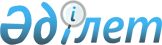 Ерейментау аудандық мәслихатының 2021 жылғы 23 желтоқсандағы № 7С-19/2-21 "2022-2024 жылдарға арналған аудандық бюджет туралы" шешіміне өзгерістер енгізу туралыАқмола облысы Ерейментау аудандық мәслихатының 2022 жылғы 25 тамыздағы № 7С-30/5-22 шешімі
      Ерейментау аудандық мәслихаты ШЕШТІ:
      1. Ерейментау аудандық мәслихатының "2022-2024 жылдарға арналған аудандық бюджет туралы" 2021 жылғы 23 желтоқсандағы № 7С-19/2-21 (Нормативтік құқықтық актілерді мемлекеттік тіркеу тізілімінде № 26107 болып тіркелген) шешіміне келесі өзгерістер енгізілсін:
      1-тармақ жаңа редакцияда жазылсын:
      "1. 2022–2024 жылдарға арналған аудандық бюджет осы шешімнің тиісінше 1, 2 және 3-қосымшаларға сәйкес, соның ішінде 2022 жылға келесі көлемдерде бекітілсін:
      1) кірістер – 6 798 519,5 мың теңге, соның ішінде:
      салықтық түсімдер – 1 106 882,0 мың теңге;
      салықтық емес түсімдер – 13 991,6 мың теңге;
      негізгі капиталды сатудан түсетін түсімдер – 374 536,4 мың теңге;
      трансферттердің түсімдері – 5 303 109,5 мың теңге;
      2) шығындар – 6 701 961,4 мың теңге;
      3) таза бюджеттік кредиттеу –32 177,0 мың теңге, оның ішінде:
      бюджеттік кредиттер – 45 945,0 мың теңге;
      бюджеттік кредиттерді өтеу – 13 768,0 мың теңге;
      4) қаржы активтерiмен операциялар бойынша сальдо – 33 544,0 мың теңге, соның ішінде:
      қаржы активтерін сатып алу – 33 544,0 мың теңге;
      мемлекеттің қаржы активтерін сатудан түсетін түсімдер – 0,0 мың теңге;
      5) бюджет тапшылығы (профициті) – 30 837,1 мың теңге;
      6) бюджет тапшылығын қаржыландыру (профицитін пайдалану) – -30 837,1 мың теңге.";
      9-1-тармақ жаңа редакцияда жазылсын:
      "9-1. 2022 жылға арналған аудандық бюджетте заңнамада белгіленген тәртіппен 2022 жылдың 1 қаңтарына қалыптасқан 73 489,9 мың теңге сомасында бюджет қаражатының бос қалдықтары пайдаланылатыны ескерілсін.";
      көрсетілген шешімнің 1, 4, 5, 6-қосымшалары осы шешімнің 1, 2, 3, 4-қосымшаларына сәйкес жаңа редакцияда жазылсын.
      2. Осы шешім 2022 жылдың 1 қаңтарынан бастап қолданысқа енгізіледі. 2022 жылға арналған аудандық бюджет 2022 жылға арналған республикалық бюджеттен берілетін нысаналы трансферттер мен бюджеттік кредиттер 2022 жылға арналған облыстық бюджеттен берілетін нысаналы трансферттер 2022 жылға арналған Ерейментау қаласының, ауылдардың және ауылдық округтерінің бюджеттерiне нысаналы трансферттер
					© 2012. Қазақстан Республикасы Әділет министрлігінің «Қазақстан Республикасының Заңнама және құқықтық ақпарат институты» ШЖҚ РМК
				
      Ерейментау аудандықмәслихатының хатшысы

М.Әбжіков
Ерейментау аудандық мәслихатының
2022 жылғы тамыздағы
№ 7С-30/5-22 шешіміне
1-қосымшаЕрейментау аудандық мәслихатының
2021 жылғы 23 желтоқсандағы
№ 7С-19/2-21 шешіміне
1-қосымша
Санаты
Санаты
Санаты
Санаты
Сома, мың теңге
Сыныбы
Сыныбы
Сыныбы
Сома, мың теңге
Кіші сыныбы
Кіші сыныбы
Сома, мың теңге
Атауы
Сома, мың теңге
1
2
3
4
5
I. Кірістер
6 798 519,5
1
Салықтық түсімдер
1 106 882,0
01
Табыс салығы
2 758,0
2
Жеке табыс салығы
2 758,0
03
Әлеуметтік салық
438 567,0
1
Әлеуметтік салық
438 567,0
04
Меншікке салынатын салықтар
641 147,0
1
Мүлікке салынатын салықтар
641 147,0
05
Тауарларға, жұмыстарға және қызметтерге салынатын ішкі салықтар
18 803,0
2
Акциздер
3 634,0
4
Кәсіпкерлік және кәсіби қызметті жүргізгені үшін алынатын алымдар
15 169,0
5
Ойын бизнесіне салық
0,0
07
Басқа да салықтар
0,0
1
Басқа да салықтар
0,0
08
Заңдық маңызы бар әрекеттерді жасағаны және (немесе) оған уәкілеттігі бар мемлекеттік органдар немесе лауазымды адамдар құжаттар бергені үшін алынатын міндетті төлемдер
5 607,0
1
Мемлекеттік баж
5 607,0
2
Салықтық емес түсімдер
13 991,6
01
Мемлекеттік меншіктен түсетін кірістер
2 638,6
1
Мемлекеттік кәсіпорындардың таза кірісі бөлігінің түсімдері
0,0
5
Мемлекет меншігіндегі мүлікті жалға беруден түсетін кірістер
2 343,0
7
Мемлекеттік бюджеттен берілген кредиттер бойынша сыйақылар
16,6
9
Мемлекет меншігінен түсетін басқа да кірістер
279,0
02
Мемлекеттік бюджеттен қаржыландырылатын мемлекеттік мекемелердің тауарларды (жұмыстарды, қызметтерді) өткізуінен түсетін түсімдер
0,0
1
Мемлекеттік бюджеттен қаржыландырылатын мемлекеттік мекемелердің тауарларды (жұмыстарды, қызметтерді) өткізуінен түсетін түсімдер
0,0
03
Мемлекеттік бюджеттен қаржыландырылатын мемлекеттік мекемелер ұйымдастыратын мемлекеттік сатып алуды өткізуден түсетін ақша түсімдері
0,0
1
Мемлекеттік бюджеттен қаржыландырылатын мемлекеттік мекемелер ұйымдастыратын мемлекеттік сатып алуды өткізуден түсетін ақша түсімдері
0,0
04
Мемлекеттік бюджеттен қаржыландырылатын, сондай-ақ Қазақстан Республикасы Ұлттық Банкінің бюджетінен (шығыстар сметасынан) ұсталатын және қаржыландырылатын мемлекеттік мекемелер салатын айыппұлдар, өсімпұлдар, санкциялар, өндіріп алулар
206,0
1
Мұнай секторы ұйымдарынан және Жәбірленушілерге өтемақы қорына түсетін түсімдерді қоспағанда, мемлекеттік бюджеттен қаржыландырылатын, сондай-ақ Қазақстан Республикасы Ұлттық Банкінің бюджетінен (шығыстар сметасынан) ұсталатын және қаржыландырылатын мемлекеттік мекемелер салатын айыппұлдар, өсімпұлдар, санкциялар, өндіріп алулар
206,0
06
Басқа да салықтық емес түсімдер
11 147,0
1
Басқа да салықтық емес түсімдер
11 147,0
3
Негізгі капиталды сатудан түсетін түсімдер
374 536,4
01
Мемлекеттік мекемелерге бекітілген мемлекеттік мүлікті сату
374 536,4
1
Мемлекеттік мекемелерге бекітілген мемлекеттік мүлікті сату
374 536,4
4
Трансферттер түсімдері
5 303 109,5
01
Төмен тұрған мемлекеттiк басқару органдарынан трансферттер
29 076,9
3
Аудандық маңызы бар қалалардың, ауылдардың, кенттердің, ауылдық округтардың бюджеттерінен трансферттер
29 076,9
02
Мемлекеттік басқарудың жоғары тұрған органдарынан түсетін трансферттер
5 274 032,6
2
Облыстық бюджеттен түсетін трансферттер
5 274 032,6
Функционалдық топ
Функционалдық топ
Функционалдық топ
Функционалдық топ
Сома, мың теңге
Бюджеттік бағдарламалардың әкімшісі
Бюджеттік бағдарламалардың әкімшісі
Бюджеттік бағдарламалардың әкімшісі
Сома, мың теңге
Бағдарлама
Бағдарлама
Сома, мың теңге
Атауы
Сома, мың теңге
1
2
3
4
5
II. Шығындар
6 701 961,4
01
Жалпы сипаттағы мемлекеттiк қызметтер
517 916,1
112
Аудан (облыстық маңызы бар қала) мәслихатының аппараты
29 452,3
001
Аудан (облыстық маңызы бар қала) мәслихатының қызметін қамтамасыз ету жөніндегі қызметтер
29 452,3
122
Аудан (облыстық маңызы бар қала) әкімінің аппараты
139 674,0
001
Аудан (облыстық маңызы бар қала) әкімінің қызметін қамтамасыз ету жөніндегі қызметтер
117 733,0
003
Мемлекеттік органның күрделі шығыстары
0,0
113
Төменгі тұрған бюджеттерге берілетін нысаналы ағымдағы трансферттер
21 941,0
454
Ауданның (облыстық маңызы бар қаланың) кәсіпкерлік және ауыл шаруашылығы бөлімі
31 871,4
001
Жергілікті деңгейде кәсіпкерлікті және ауыл шаруашылығын дамыту саласындағы мемлекеттік саясатты іске асыру жөніндегі қызметтер
31 871,4
459
Ауданның (облыстық маңызы бар қаланың) экономика және қаржы бөлімі
52 007,8
001
Ауданның (облыстық маңызы бар қаланың) экономикалық саясаттын қалыптастыру мен дамыту, мемлекеттік жоспарлау, бюджеттік атқару және коммуналдық меншігін басқару саласындағы мемлекеттік саясатты іске асыру жөніндегі қызметтер
49 478,0
003
Салық салу мақсатында мүлікті бағалауды жүргізу
1 245,8
010
Жекешелендіру, коммуналдық меншікті басқару, жекешелендіруден кейінгі қызмет және осыған байланысты дауларды реттеу
831,0
015
Мемлекеттік органның күрделі шығыстары
453,0
486
Ауданның (облыстық маңызы бар қаланың) жер қатынастары, сәулет және қала құрылысы бөлімі
42 242,0
001
Жергілікті деңгейде жер қатынастары, сәулет және қала құрылысын реттеу саласындағы мемлекеттік саясатты іске асыру жөніндегі қызметтер
42 242,0
492
Ауданның (облыстық маңызы бар қаланың) тұрғын үй-коммуналдық шаруашылығы, жолаушылар көлігі, автомобиль жолдары және тұрғын үй инспекциясы бөлімі
222 668,6
001
Жергілікті деңгейде тұрғын үй-коммуналдық шаруашылық, жолаушылар көлігі, автомобиль жолдары және тұрғын үй инспекциясы саласындағы мемлекеттік саясатты іске асыру жөніндегі қызметтер
20 433,6
113
Төменгі тұрған бюджеттерге берілетін нысаналы ағымдағы трансферттер
202 235,0
02
Қорғаныс
23 932,0
122
Аудан (облыстық маңызы бар қала) әкімінің аппараты
23 932,0
005
Жалпыға бірдей әскери міндетті атқару шеңберіндегі іс-шаралар
9 798,0
006
Аудан (облыстық маңызы бар қала) ауқымындағы төтенше жағдайлардың алдын алу және оларды жою
934,0
007
Аудандық (қалалық) ауқымдағы дала өрттерінің, сондай-ақ мемлекеттік өртке қарсы қызмет органдары құрылмаған елдi мекендерде өрттердің алдын алу және оларды сөндіру жөніндегі іс-шаралар
13 200,0
03
Қоғамдық тәртіп, қауіпсіздік, құқықтық, сот, қылмыстық-атқару қызметі
4 294,2
492
Ауданның (облыстық маңызы бар қаланың) тұрғын үй-коммуналдық шаруашылығы, жолаушылар көлігі, автомобиль жолдары және тұрғын үй инспекциясы бөлімі
4 294,2
021
Елдi мекендерде жол қозғалысы қауiпсiздiгін қамтамасыз ету
4 294,2
06
Әлеуметтiк көмек және әлеуметтiк қамсыздандыру
429 962,4
451
Ауданның (облыстық маңызы бар қаланың) жұмыспен қамту және әлеуметтік бағдарламалар бөлімі
426 384,4
001
Жергілікті деңгейде халық үшін әлеуметтік бағдарламаларды жұмыспен қамтуды қамтамасыз етуді іске асыру саласындағы мемлекеттік саясатты іске асыру жөніндегі қызметтер
43 059,3
002
Жұмыспен қамту бағдарламасы
163 163,0
004
Ауылдық жерлерде тұратын денсаулық сақтау, білім беру, әлеуметтік қамтамасыз ету, мәдениет, спорт және ветеринар мамандарына отын сатып алуға Қазақстан Республикасының заңнамасына сәйкес әлеуметтік көмек көрсету
25 729,0
005
Мемлекеттік атаулы әлеуметтік көмек 
22 030,0
006
Тұрғын үйге көмек көрсету
245,0
007
Жергілікті өкілетті органдардың шешімі бойынша мұқтаж азаматтардың жекелеген топтарына әлеуметтік көмек
32 289,9
010
Үйден тәрбиеленіп оқытылатын мүгедек балаларды материалдық қамтамасыз ету
888,0
011
Жәрдемақыларды және басқа да әлеуметтік төлемдерді есептеу, төлеу мен жеткізу бойынша қызметтерге ақы төлеу
594,0
014
Мұқтаж азаматтарға үйде әлеуметтiк көмек көрсету
42 855,2
017
Оңалтудың жеке бағдарламасына сәйкес мұқтаж мүгедектердi протездік-ортопедиялық көмек, сурдотехникалық құралдар, тифлотехникалық құралдар, санаторий-курорттық емделу, мiндеттi гигиеналық құралдармен қамтамасыз ету, арнаулы жүрiп-тұру құралдары, қозғалуға қиындығы бар бірінші топтағы мүгедектерге жеке көмекшінің және есту бойынша мүгедектерге қолмен көрсететiн тіл маманының қызметтері мен қамтамасыз ету
37 585,0
021
Мемлекеттік органның күрделі шығыстары
250,0
023
Жұмыспен қамту орталықтарының қызметін қамтамасыз ету
38 644,0
050
Қазақстан Республикасында мүгедектердің құқықтарын қамтамасыз етуге және өмір сүру сапасын жақсарту
5 232,0
054
Үкіметтік емес ұйымдарда мемлекеттік әлеуметтік тапсырысты орналастыру
13 217,0
067
Ведомстволық бағыныстағы мемлекеттік мекемелер мен ұйымдардың күрделі шығыстары
603,0
492
Ауданның (облыстық маңызы бар қаланың) тұрғын үй-коммуналдық шаруашылығы, жолаушылар көлігі, автомобиль жолдары және тұрғын үй инспекциясы бөлімі
3 578,0
007
Жергілікті өкілетті органдардың шешімі бойынша азаматтардың жекелеген санаттарын қалалық қоғамдық көлікте (таксиден басқа) жеңілдікпен, тегін жол жүру түрінде әлеуметтік қолдау
3 578,0
07
Тұрғын үй-коммуналдық шаруашылық
1 944 619,7
492
Ауданның (облыстық маңызы бар қаланың) тұрғын үй-коммуналдық шаруашылығы, жолаушылар көлігі, автомобиль жолдары және тұрғын үй инспекциясы бөлімі
154 021,8
003
Мемлекеттік тұрғын үй қорын сақтауды үйымдастыру
2 659,0
011
Шағын қалаларды жылумен жабдықтауды үздіксіз қамтамасыз ету
130 540,8
012
Сумен жабдықтау және су бұру жүйесінің жұмыс істеуі
20 396,0
016
Елдi мекендердiң санитариясын қамтамасыз ету
0,0
018
Елдi мекендердi абаттандыру және көгалдандыру
0,0
031
Кондоминиум объектілеріне техникалық паспорттар дайындау
426,0
467
Ауданның (облыстық маңызы бар қаланың) құрылыс бөлімі
1 790 597,9
003
Коммуналдық тұрғын үй қорының тұрғын үйін жобалау және (немесе) салу, реконструкциялау
387 914,0
004
Инженерлік-коммуникациялық инфрақұрылымды жобалау, дамыту және (немесе) жайластыру
252 392,9
006
Сумен жабдықтау және су бұру жүйесін дамыту
421 964,0
058
Елді мекендердегі сумен жабдықтау және су бұру жүйелерін дамыту
728 327,0
08
Мәдениет, спорт, туризм және ақпараттық кеңістiк
476 442,4
478
Ауданның (облыстық маңызы бар қаланың) ішкі саясат, мәдениет және тілдерді дамыту бөлімі
425 954,6
001
Ақпаратты, мемлекеттілікті нығайту және азаматтардың әлеуметтік сенімділігін қалыптастыру саласында жергілікті деңгейде мемлекеттік саясатты іске асыру жөніндегі қызметтер
40 730,0
003
Мемлекеттік органның күрделі шығыстары
100 000,0
004
Жастар саясаты саласында іс-шараларды іске асыру
17 060,6
005
Мемлекеттік ақпараттық саясат жүргізу жөніндегі қызметтер
10 879,0
007
Аудандық (қалалық) кiтапханалардың жұмыс iстеуi
71 139,0
008
Мемлекеттiк тiлдi және Қазақстан халқының басқа да тiлдерін дамыту
10 087,0
009
Мәдени-демалыс жұмысын қолдау
168 559,0
032
Ведомстволық бағыныстағы мемлекеттік мекемелер мен ұйымдардың күрделі шығыстары
7 500,0
465
Ауданның (облыстық маңызы бар қаланың) дене шынықтыру және спорт бөлімі
19 549,9
001
Жергілікті деңгейде дене шынықтыру және спорт саласындағы мемлекеттік саясатты іске асыру жөніндегі қызметтер
8 729,7
006
Аудандық (облыстық маңызы бар қалалық) деңгейде спорттық жарыстар өткiзу
1 626,0
007
Аудандық (облыстық маңызы бар қалалық) деңгейде спорттық жарыстар өткiзу
8 741,2
032
Ведомстволық бағыныстағы мемлекеттік мекемелер мен ұйымдардың күрделі шығыстары
0,0
004
Мемлекеттік органның күрделі шығыстары
453,0
467
Ауданның (облыстық маңызы бар қаланың) құрылыс бөлімі
30 937,9
008
Cпорт объектілерін дамыту
30 937,9
09
Отын-энергетика кешенi және жер қойнауын пайдалану
0,0
492
Ауданның (облыстық маңызы бар қаланың) тұрғын үй-коммуналдық шаруашылығы, жолаушылар көлігі, автомобиль жолдары және тұрғын үй инспекциясы бөлімі
0,0
019
Жылу-энергетикалық жүйені дамыту
0,0
10
Ауыл, су, орман, балық шаруашылығы, ерекше қорғалатын табиғи аумақтар, қоршаған ортаны және жануарлар дүниесін қорғау, жер қатынастары
16 565,0
459
Ауданның (облыстық маңызы бар қаланың) экономика және қаржы бөлімі
12 720,0
099
Мамандарға әлеуметтік қолдау көрсету жөніндегі шараларды іске асыру
12 720,0
467
Ауданның (облыстық маңызы бар қаланың) құрылыс бөлімі
2 208,0
010
Ауыл шаруашылығы объектілерін дамыту
2 208,0
486
Ауданның (облыстық маңызы бар қаланың) жер қатынастары, сәулет және қала құрылысы бөлімі
1 637,0
008
Аудандар, облыстық маңызы бар, аудандық маңызы бар қалалардың, ауылдық округтердiң, кенттердің, ауылдардың шекарасын белгiлеу кезiнде жүргiзiлетiн жерге орналастыру
1 637,0
11
Өнеркәсіп, сәулет, қала құрылысы және құрылыс қызметі
17 449,4
467
Ауданның (облыстық маңызы бар қаланың) құрылыс бөлімі
17 449,4
001
Жергілікті деңгейде құрылыс саласындағы мемлекеттік саясатты іске асыру жөніндегі қызметтер
16 951,4
017
Мемлекеттік органның күрделі шығыстары
498,0
12
Көлік және коммуникация
46 380,0
492
Ауданның (облыстық маңызы бар қаланың) тұрғын үй-коммуналдық шаруашылығы, жолаушылар көлігі, автомобиль жолдары және тұрғын үй инспекциясы бөлімі
46 380,0
023
Автомобиль жолдарының жұмыс істеуін қамтамасыз ету
31 000,0
037
Әлеуметтік маңызы бар қалалық (ауылдық), қала маңындағы және ауданішілік қатынастар бойынша жолаушылар тасымалдарын субсидиялау
13 980,0
045
Аудандық маңызы бар автомобиль жолдарын және елді-мекендердің көшелерін күрделі және орташа жөндеу
1 400,0
13
Басқалар
193 531,1
459
Ауданның (облыстық маңызы бар қаланың) экономика және қаржы бөлімі
22 000,0
012
Ауданның (облыстық маңызы бар қаланың) жергілікті атқарушы органының резерві 
22 000,0
478
Ауданның (облыстық маңызы бар қаланың) ішкі саясат, мәдениет және тілдерді дамыту бөлімі
171 528,1
052
"Ауыл-Ел бесігі" жобасы шеңберінде ауылдық елді мекендердегі әлеуметтік және инженерлік инфрақұрылым бойынша іс-шараларды іске асыру
171 528,1
467
Ауданның (облыстық маңызы бар қаланың) құрылыс бөлімі
3,0
079
"Ауыл-Ел бесігі" жобасы шеңберінде ауылдық елді мекендердегі әлеуметтік және инженерлік инфрақұрылымдарды дамыту
3,0
492
Ауданның (облыстық маңызы бар қаланың) тұрғын үй-коммуналдық шаруашылығы, жолаушылар көлігі, автомобиль жолдары және тұрғын үй инспекциясы бөлімі
0,0
077
"Ауыл-Ел бесігі" жобасы шеңберінде ауылдық елді мекендердегі әлеуметтік және инженерлік инфрақұрылым бойынша іс-шараларды іске асыру
0,0
14
Борышқа қызмет көрсету
75 769,7
459
Ауданның (облыстық маңызы бар қаланың) экономика және қаржы бөлімі
75 769,7
021
Жергілікті атқарушы органдардың облыстық бюджеттен қарыздар бойынша сыйақылар мен өзге де төлемдерді төлеу бойынша борышына қызмет көрсету
75 769,7
15
Трансферттер
2 955 099,4
459
Ауданның (облыстық маңызы бар қаланың) экономика және қаржы бөлімі
2 955 099,4
006
Пайдаланылмаған (толық пайдаланылмаған) нысаналы трансферттерді қайтару
8 216,1
054
Қазақстан Республикасының Ұлттық қорынан берілетін нысаналы трансферт есебінен республикалық бюджеттен бөлінген пайдаланылмаған (түгел пайдаланылмаған) нысаналы трансферттердің сомасын қайтару
68,3
038
Субвенциялар
167 873,0
024
Заңнаманы өзгертуге байланысты жоғары тұрған бюджеттің шығындарын өтеуге төменгі тұрған бюджеттен ағымдағы нысаналы трансферттер
2 778 942,0
III. Таза бюджеттік кредит беру
32 177,0
Бюджеттік кредиттер
45 945,0
10
Ауыл, су, орман, балық шаруашылығы, ерекше қорғалатын табиғи аумақтар, қоршаған ортаны және жануарлар дүниесін қорғау, жер қатынастары
45 945,0
459
Ауданның (облыстық маңызы бар қаланың) экономика және қаржы бөлімі
45 945,0
018
Мамандарды әлеуметтік қолдау шараларын іске асыру үшін бюджеттік кредиттер
45 945,0
13
Басқалар
0,0
459
Ауданның (облыстық маңызы бар қаланың) экономика және қаржы бөлімі
0,0
050
Аудандық маңызы бар қалалар, ауылдар, кенттер, ауылдық округтер бюджеттерінің қолма-қол ақша тапшылығын жабуға арналған ауданның (облыстық маңызы бар қаланың) жергілікті атқарушы органының резервi
0,0
Бюджеттік кредиттерді өтеу
13 768,0
5
Бюджеттік кредиттерді өтеу
13 768,0
01
Бюджеттiк кредиттерді өтеу 
13 768,0
1
Мемлекеттік бюджеттен берілген бюджеттік кредиттерді өтеу
13 768,0
IV. Қаржы активтерімен операциялар бойынша сальдо
33 544,0
Қаржы активтерін сатып алу
33 544,0
13
Басқалар
33 544,0
492
Ауданның (облыстық маңызы бар қаланың) тұрғын үй-коммуналдық шаруашылығы, жолаушылар көлігі, автомобиль жолдары және тұрғын үй инспекциясы бөлімі
33 544,0
065
Заңды тұлғалардың жарғылық капиталын қалыптастыру немесе ұлғайту
33 544,0
Мемлекеттің қаржы активтерін сатудан түсетін түсімдер
0,0
6
Мемлекеттің қаржы активтерін сатудан түсетін түсімдер
0,0
01
Мемлекеттің қаржы активтерін сатудан түсетін түсімдер
0,0
1
Қаржы активтерін ел ішінде сатудан түсетін түсімдер
0,0
V. Бюджет тапшылығы (профицит)
30 837,1
VI. Бюджет тапшылығын қаржыландыру (бюджеттің профицитін пайдалану)
-30 837,1
Қарыздар түсімі
302 417,0
7
Қарыздар түсімі
302 417,0
01
Мемлекеттік ішкі қарыздар
302 417,0
2
Қарыз алу келісім-шарттары
302 417,0
16
Қарыздарды өтеу
406 744,0
459
Ауданның (облыстық маңызы бар қаланың) экономика және қаржы бөлімі
406 744,0
005
Жергілікті атқарушы органның жоғары тұрған бюджет алдындағы борышын өтеу
406 744,0
8
Бюджет қаражаттарының пайдаланылатын қалдықтары
73 489,9
01
Бюджет қаражаты қалдықтары
73 489,9
1
Бюджет қаражатының бос қалдықтары
73 489,9Ерейментау аудандық мәслихатының
2022 жылғы тамыздағы
№ 7С-30/5-22 шешіміне
2-қосымшаЕрейментау аудандық мәслихатының
2021 жылғы 23 желтоқсандағы
№ 7С-19/2-21 шешіміне
4-қосымша
Атауы
Сома, мың теңге
Барлығы
1 637 412,0
Нысаналы ағымды трансферттер
451 177,0
Мемлекеттік бюджет қаражаты есебінен ұсталатын ұйымдар қызметкерлерінің, қазыналық кәсіпорындар қызметкерлерінің жалақысын көтеруге
60 895,0
Ауданның (облыстық маңызы бар қала) жұмыспен қамту және әлеуметтік бағдарламалар бөлімі
200 986,0
Нәтижелі жұмыспен қамтуды дамытуға
128 785,0
Мемлекеттік ұйымдардың: стационарлық және жартылай стационарлық үлгідегі медициналық-әлеуметтік мекемелер, үйде қызмет көрсету, уақытша болу ұйымдары, халықты жұмыспен қамту орталықтары жұмыскерлерінің жалақысын көтеруге
29 143,0
Мемлекеттік атаулы әлеуметтік көмекті төлеуге
18 595,0
Үкіметтік емес ұйымдарда мемлекеттік әлеуметтік тапсырысты орналастыруға
8 467,0
Мүгедек адамдардың құқықтарын қамтамасыз етуге және өмір сүру сапасын жақсартуға
15 996,0
Ауданның (облыстық маңызы бар қаланың) ішкі саясат, мәдениет және тілдерді дамыту бөлімі
186 638,0
Мемлекеттік мәдениет ұйымдарының және архив мекемелерінің басқарушы және негізгі персоналына мәдениет ұйымдарындағы және архив мекемелеріндегі ерекше еңбек жағдайлары үшін лауазымдық айлықақысына қосымша ақылар белгілеуге
23 964,0
"Ауыл-Ел бесігі" жобасы шеңберінде ауылдық елді мекендердегі әлеуметтік және инженерлік инфрақұрылым бойынша іс-шараларды іске асыруға
162 674,0
Аудан (облыстық маңызы бар қала) мәслихатының аппараты
2 658,0
Мәслихаттар депутаттары қызметінің тиімділігін арттыруға
2 658,0
Дамуға арналған нысаналы трансферттер
1 140 290,0
Ауданның (облыстық маңызы бар қаланың) құрылыс бөлімі
1 140 290,0
Сумен жабдықтау және су бұру жүйесін дамыту (Қазақстан Республикасының Ұлттық қорынан берілетін нысаналы трансферт есебінен)
421 964,0
Ақмола облысы Ерейментау ауданы Ерейментау қаласында 45 пәтерлі екі үйге инженерлік-коммуникациялық инфрақұрылымын салу (3,4 позиция) (электрмен жабдықтау, су, кәріз, жылу және абаттандыру)
40 000,0
Ақмола облысы Ерейментау ауданы Жаңажол ауылының сумен жабдықтау жүйесінің құрылысы (Қазақстан Республикасының Ұлттық қорынан берілетін кепілдендірілген трансферт есебінен)
193 173,0
Ақмола облысы Ерейментау ауданы Сілеті селосындағы таратушы су құбыры желілерін қайта жаңарту (Қазақстан Республикасының Ұлттық қорынан берілетін кепілдендірілген трансферт есебінен)
485 153,0
Бюджеттік кредиттер
45 945,0
Ауданның (облыстық маңызы бар қаланың) экономика және қаржы бөлімі
45 945,0
Мамандарға әлеуметтік қолдау шараларын іске асыру үшін берілетін бюджеттік кредиттер
45 945,0Ерейментау аудандық мәслихатының
2022 жылғы тамыздағы
№ 7С-30/5-22 шешіміне
3-қосымшаЕрейментау аудандық мәслихатының
2021 жылғы 23 желтоқсандағы
№ 7С-19/2-21 шешіміне
5-қосымша
Атауы
Сома, мың теңге
Барлығы
984 972,6
Нысаналы ағымдағы трансферттер
536 594,7
Мемлекеттік бюджет қаражаты есебінен ұсталатын ұйымдар қызметкерлерінің, қазыналық кәсіпорындар қызметкерлерінің жалақысын көтеруге
4 240,0
Ауданның (облыстық маңызы бар қала) жұмыспен қамту және әлеуметтік бағдарламалар бөлімі
74 084,8
Мүгедек адамдардың құқықтарын қамтамасыз етуге және өмір сүру сапасын жақсартуға
19 304,0
Қыска мерзімдік кәсіби оқытуды іске асыруға
2 518,0
Қоныс аударушылар мен қандастар үшін тұрғын үйді жалдау (жалға алу) бойынша демеу-қаржы шығындарын өтеуге
3 970,0
"Алғашқы жұмыс орны" жобасын іске асыруға
2 205,0
"Ұрпақтар келісімшарты" жобасын іске асыруға
383,0
Жеңілдікпен жол жүруді қамтамасыз етуге
112,0
Халықты жұмыспен қамту орталықтарында әлеуметтік жұмыс жөніндегі консультанттар мен ассистенттерді еңгізуге
11 500,0
Ауылдық жерлерде тұратын педагогтер үшін отын және коммуналдық қызметтерді төлеуге
25 729,0
Ауғанстаннан кеңес әскерлерін шығару күнін мерекелеуге Ауған соғысының ардагерлеріне біржолғы әлеуметтік көмек
1 378,4
Ұлы отан соғысындағы Жеңіс Күніне орай басқа мемлекеттер аумағындағы ұрыс қимылдарының ардагерлеріне біржолғы әлеуметтік көмекке
718,4
Бюджетті жоспарлау модулінің бірыңғай ақпараттық алаңнын енгізуге
750,0
Мүгедек адамдарды міндетті гигиеналық құралдармен қамтамасыз етуге
5 517,0
Ауданның (облыстық маңызы бар қаланың) ішкі саясат, мәдениет және тілдерді дамыту бөлімі
123 854,1
Мәдениет объектілерінің жөндеуге
100 000,0
"Ауыл-Ел бесігі" жобасы шеңберінде ауылдық елді мекендердегі әлеуметтік және инженерлік инфрақұрылым бойынша іс-шараларды іске асыруға
8 854,1
Мәдениет ұйымдарын материалдық-техникалық жарақтандыруға
15 000,0
Ауданның (облыстық маңызы бар қаланың) экономика және қаржы бөлімі
2 297,0
Көтерме жәрдемақы мөлшерін ұлғайтуға
2 297,0
Ауданның (облыстық маңызы бар қаланың) тұрғын үй-коммуналдық шаруашылығы, жолаушылар көлігі, автомобиль жолдары және тұрғын үй инспекциясы бөлімі
332 118,8
Автомобиль жолдарын жөндеуге
225 000,0
Жеңілдікпен жол жүруді қамтамасыз етуге
3 578,0
Тұрғын үй-коммуналдық шаруашылықты дамытуға
103 540,8
Дамуға арналған нысаналы трансферттер
448 377,9
Ауданның (облыстық маңызы бар қаланың) құрылыс бөлімі
414 833,9
Ақмола облысы, Ерейментау ауданы Ерейментау қаласында бассейіні бар дене шынықтыру-сауықтыру кешенінің құрылысы
30 937,9
Ақмола облысы, Ерейментау ауданы, Ерейментау қаласында 60 пәтерлі жалға берілетін коммуналдық тұрғын үй салу
63 000,0
Ақмола облысы, Ерейментау ауданы, Ерейментау қаласында 45 пәтерлі тұрғын үй салу (3-позиция). Байлау
68 442,0
Ақмола облысы, Ерейментау ауданы, Ерейментау қаласында 45 пәтерлі тұрғын үй салу (4-позиция). Байлау
0,0
Ауыл шаруашылығы объектілерін дамытуға
2 208,0
Ақмола облысы, Ерейментау қаласы Жантай батыр көшесі бойында екі 45 пәтерлі №№83 және 83Б және бір 60 пәтерлі №83 А тұрғын үйлерге инженерлік- коммуналдық инфрақұрылым салу (түзету)
162 759,1
Ақмола облысы, Ерейментау қаласы Жантай батыр көшесі бойында екі 45 пәтерлі және бір 60 пәтерлі тұрғын үйлерге инженерлік- коммуналдық инфрақұрылым салу(Сумен жабдықтаудың, кәріздің сыртқы желілері. Жылумен жабдықтау)
37 486,9
Ерейментау ауданы Еңбек ауылының сумен жабдықтау жүйесінін құрылысы
50 000,0
Ауданның (облыстық маңызы бар қаланың) тұрғын үй-коммуналдық шаруашылығы, жолаушылар көлігі, автомобиль жолдары және тұрғын үй инспекциясы бөлімі
33 544,0
Ерейментау ауданы әкімдігінің жанындағы "Ерейментау Су Арнасы" шаруашылық жүргізу құқығындағы коммуналдық мемлекеттік кәсіпорнының жарғылық капиталын арттыру
33 544,0Ерейментау аудандық мәслихатының
2022 жылғы тамыздағы
№ 7С-30/5-22 шешіміне
4-қосымшаЕрейментау аудандық мәслихатының
2021 жылғы 23 желтоқсандағы
№ 7С-19/2-21 шешіміне
6-қосымша
Атауы
Сома, мың теңге
Барлығы
224 176,0
Нысаналы ағымдағы трансферттер
224 176,0
Аудан (облыстық маңызы бар қала) әкімінің аппараты
21 941,0
Мемлекеттік бюджет қаражаты есебінен ұсталатын ұйымдар қызметкерлерінің, қазыналық кәсіпорындар қызметкерлерінің жалақысын көтеруге
13 348,0
Мемлекеттік қызметшілердің еңбегіне ақы төлеуге
8 593,0
Ауданның (облыстық маңызы бар қаланың) тұрғын үй-коммуналдық шаруашылығы, жолаушылар көлігі, автомобиль жолдары және тұрғын үй инспекциясы бөлімі
202 235,0
Автомобиль жолдарын жөндеуге
200 000,0
Су тасқынына қарсы іс-шараларды жүргізуге
980,0
Құқық белгілейтін құжаттарды ресімдеуге
475,0
Жылыту қазандығын ауыстыру
780,0